 	Calle Santos Degollado  #233,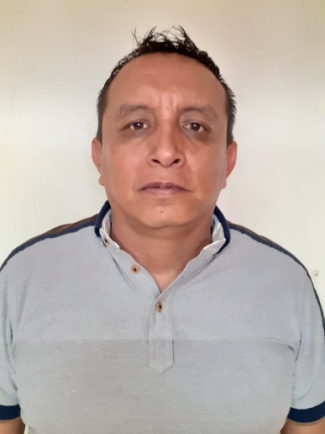 				Col. Tlaquepaque centro,				Tlaquepaque, Jal.				Teléfono particular 1 Se elimina				cel. 2 Se elimina				Trabajo 33 35627030				Correo electrónico: 3 Se elimina Juan Francisco Flores CoronaInformación personal     Estado civil: 4 Se elimina Nacionalidad: 5 Se elimina  Edad: 6 Se elimina Lugar de nacimiento: 7 Se elimina Objetivo                       La principal prioridad en este momento es ejercer las actividades propias de la Dirección de Alumbrado público, volcando todos mis conocimientos adquiridos  en experiencia de campo y formación académica  enfocada al servicio del alumbrado; , esto es con el fin de poder acceder a un nivel económico más estable y de mayor bienestar para mi familia.Educación                     	1983 - 1989     Escuela primaria federal Justo Sierra						San Pedro Tlaquepaque, Jalisco.	1989 - 1992     Secundaria federal  Nº 70 San Pedro Tlaquepaque, Jalisco.    1992               Preparatoria  Nº 4 trunca (1er semestre)			Guadalajara, Jalisco.	 1997 – 1998   CECATI 51			 Electricidad Industrial y controles eléctricos. Tonalá, Jalisco.Experiencia laboral                    1995 – 2000    Gobierno Municipal de Tlaquepaque.Auxiliar electricista.				2000-2003        Gobierno Municipal de Tlaquepaque							Jefe de Cuadrilla				2003-2017       Gobierno Municipal de Tlaquepaque							Jefe Operativo				2017-2022       Gobierno Municipal de Tlaquepaque						    Director de Alumbrado PúblicoAcreditaciones y licencias*Curso de instalaciones eléctricas en alta y baja tensión que imparte ACOEO A.C.*CONDUMEX Certificación en manejo de conductores.*CIMEJ  A.C.  11 congresos anuales consecutivos de ahorro de energía.*Cursos de seguridad  y manejo de controles y fotocontroles TORK.*Curso de automatización industrial siemens.*Curso básico de construcción y manejo de transformadores EMSA.*Curso de Manejo de Personal.* Curso de Atención Ciudadana.*Curso de conocimiento y manejo básico de productos y residuos tóxicos*Curso de Técnicas avanzadas de programación y liderazgo.JUAN FRANCISCO FLORES CORONASe eliminan datos personales correspondientes a:Fecha de nacimiento.Estado civil.Domicilio.Número de TelefonoPor tratarse de datos identificativos de las personas, ello, de conformidad con lo dispuesto por el artículo quincuagésimo octavo, fracción I, de los Lineamientos Generales para la Protección de la Información Confidencial y Reservada; así como por el trigésimo octavo, Fracción I de los Lineamientos Generales en Materia de Clasificación y Desclasificación de la Información, así como para la elaboración de Versiones Publicas. 